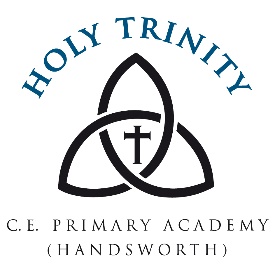 Class Teacher Job DescriptionJob title: Class TeacherSalary: MPSContract type: Full time, PermanentMain purposeThe Class Teacher will:teach a class of pupils, and ensure that planning, preparation, recording, assessment and reporting meet their varying learning and social needs;maintain the positive ethos and core values of the school, both inside and outside the classroom;contribute to constructive team-building amongst teaching and non-teaching staff, parents and governors;ensure that the current national conditions of employment for schoolteachers are met.Duties and responsibilitiesThe Class Teacher will:implement agreed school policies and guidelines, prioritising pupil safeguarding at all times;support initiatives decided by the Senior Leadership Team;plan appropriately to meet the needs of all pupils, through differentiation of tasks;be able to set clear targets, based on prior attainment, for pupils’ learning;provide a stimulating and safe classroom environment, where resources can be accessed appropriately by all pupils;keep appropriate and efficient records, integrating formative and summative assessment into weekly and termly planning;report to parents on the development, progress and attainment of pupils;maintain good order and discipline amongst pupils, in accordance with the school's behaviour policy;participate in meetings which relate to the school's management, curriculum, administration or organisation;communicate and co-operate with specialists from outside agencies;lead, organise and direct support staff within the classroom; participate in the performance management system for the appraisal of their own performance, or that of other teachers.Work with the Headteacher, Deputy Headteacher and staff to create a disciplined environment, fostering and reinforcing positive attitudes.Please note that this list of duties is illustrative of the general nature and level of responsibility of the role. It is not a comprehensive list of all tasks that the class teacher will carry out. The post holder may be required to do other duties appropriate to the level of the role.